E-mail: hrcpresidency@unog.chTel:       +41 (0) 22 917 57 27HUMAN RIGHTS COUNCIL14 June 2016Excellencies,I have the honour to transmit for your attention the report of the Consultative Group with its recommendations of candidates for consideration for appointments to the following five mandates scheduled to be filled at the 32nd session of the Human Rights Council:Special Rapporteur on extrajudicial, summary or arbitrary executions;Special Rapporteur on freedom of religion or belief; Special Rapporteur on the right to education; Special Rapporteur on the situation of human rights in the Democratic People’s Republic of Korea; andWorking Group on the issue of human rights and transnational corporations and other business enterprises, member from Western European and other States.I take this opportunity to recall that according to paragraph 52 of the annex to Human Rights Council resolution 5/1: “on the basis of the recommendations of the Consultative Group and following broad consultations, in particular through the regional coordinators, the President of the Council will identify an appropriate candidate for each vacancy.”In line with this paragraph, I will be holding broad consultations, based on the report of the Consultative Group, with a view to identifying appropriate candidates for the above-mentioned vacancies.Please accept, Excellencies, the assurances of my highest consideration.Yours sincerely,CHOI KyonglimPresident of the Human Rights CouncilEnclosureTo all Permanent Representatives to the United Nations Office at Geneva
BUREAU DU PRESIDENTCONSEIL DES DROITS DE L’HOMME
OFFICE OF THE PRESIDENT
HUMAN RIGHTS COUNCIL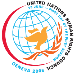 